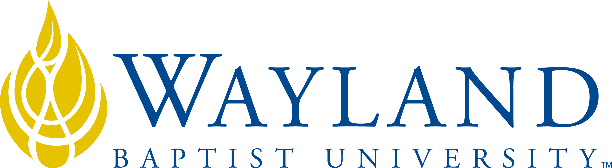 WBU OnlineSchool of Business2. UNIVERSITY MISSION STATEMENTWayland Baptist University exists to educate students in an academically challenging, learning-focused and distinctively Christian environment for professional success, and service to God and humankind.3. COURSE NUMBER & NAME: MISM 4339-VC01, Cybersecurity Defense Analysis4. TERM: Fall1-20215. INSTRUCTOR: Dr. Joseph Marnell6. CONTACT INFORMATION:Office phone: 806.742.9506Cell phone: 806.544.6336WBU Email: marnellj@wbu.edu7. OFFICE HOURS, BUILDING & LOCATION:      EX:   M/T/W/TH 8:30-6:	Fr 8:30-12:8. COURSE MEETING TIME & LOCATION:Meeting day & time: OnlineWeekly group texting and attendance reporting by Saturday at Midnight. Failure to text in your attendance and progress is subject to an unsatisfactory progress report.9. CATALOG DESCRIPTION: Course is designed to addresses various underlying principles and techniques for detecting and responding to current and emerging computer security threats.10. PREREQUISITE:MISM 3301, MISM 330411. REQUIRED TEXTBOOK AND RESOURCE MATERIAL:     Chapters 1-812. OPTIONAL MATERIALS13. COURSE OUTCOMES AND COMPETENCIES:Describe Incident response to ethical hacking attacks from various sourcesPenetration Testing, organizational security, and security controlsSecurity Operations and in-depth monitoringDescribe threat and vulnerabilities management technologyDescribe software and systems security as it relates to defending cyber attacksDescribe industry compliance and assessmentsDiscuss threat intelligence through penetration testingDescribe threat hunting techniquesDescribe risk and physical security and countermeasuresRisk identification, calculation, communication, and training14. ATTENDANCE REQUIREMENTS:As stated in the Wayland Catalog, students enrolled at one of the University’s external campuses should make every effort to attend all class meetings. All absences must be explained to the instructor, who will then determine whether the omitted work may be made up. When a student reaches that number of absences considered by the instructor to be excessive, the instructor will so advise the student and file an unsatisfactory progress report with the campus executive director. Any student who misses 25 percent or more of the regularly scheduled class meetings may receive a grade of F in the course. Additional attendance policies for each course, as defined by the instructor in the course syllabus, are considered a part of the University’s attendance policy.15. STATEMENT ON PLAGIARISM & ACADEMIC DISHONESTY:Wayland Baptist University observes a zero tolerance policy regarding academic dishonesty. Per university policy as described in the academic catalog, all cases of academic dishonesty will be reported and second offenses will result in suspension from the university.16. DISABILITY STATEMENT:In compliance with the Americans with Disabilities Act of 1990 (ADA), it is the policy of Wayland Baptist University that no otherwise qualified person with a disability be excluded from participation in, be denied the benefits of, or be subject to discrimination under any educational program or activity in the university. The Coordinator of Counseling Services serves as the coordinator of students with a disability and should be contacted concerning accommodation requests at (806) 291-3765. Documentation of a disability must accompany any request for accommodations.17. COURSE REQUIREMENTS and GRADING CRITERIA:(Include information about term papers, projects, tests, presentations, participation, reading assignments, etc. and how many points or what percentage of the final grade each of these components or assignments is worth)Labs (22) * 20 each 							440 pointsVideos (79) * 10 each						790 pointsLessons (42) * 10 each						420 pointsFinal Exam from PowerPoints					200 pointsExtra credit texting communication and attendance (Weekly)	200 pointsTotal score						            		2050  pointsThe breakout for grades is as follows:Certification Exam Breakdown								A	(2050-1845)	90%+						B	(1844-1640)	80%+							C	(1639-1435)	70%+						D	(1434-1230)	60%+							E	(1229-000)	Fail					17.1 Include Grade Appeal Statement: “Students shall have protection through orderly procedures against prejudices or capricious academic evaluation. A student who believes that he or she has not been held to realistic academic standards, just evaluation procedures, or appropriate grading, may appeal the final grade given in the course by using the student grade appeal process described in the Academic Catalog. Appeals  may  not  be  made  for  advanced  placement  examinations  or  course bypass examinations. Appeals are limited to the final course grade, which may be upheld, raised, or lowered at any stage of the appeal process. Any recommendation to lower a course grade must be submitted through the Vice President of Academic Affairs/Faculty Assembly Grade Appeals Committee for review and approval. The Faculty Assembly Grade Appeals Committee may instruct that the course grade be upheld, raised, or lowered to a more proper evaluation.”18. TENTATIVE SCHEDULE19. ADDITIONAL INFORMATIONFaculty may add additional information if desired.BOOKAUTHORVERYEARPUBLISHERISBN#UPDATEDCyberDefense ProTestOut12021TestOut978-1-935080-73-25/18/21WeekDefense AnalysisChapterLessonsVideosExamsLabs1Introduction to CyberDefense103002Threat Intelligence21111303Risk Mitigation333304Social and Physical Security478325Reconnaissance5613396Enumeration6-739247Vulnerability Management8611428Identity and Access Management Security (IAM)Powerpoint Review62145Final(Final Exam)PowerPoint Chapters 1- 8